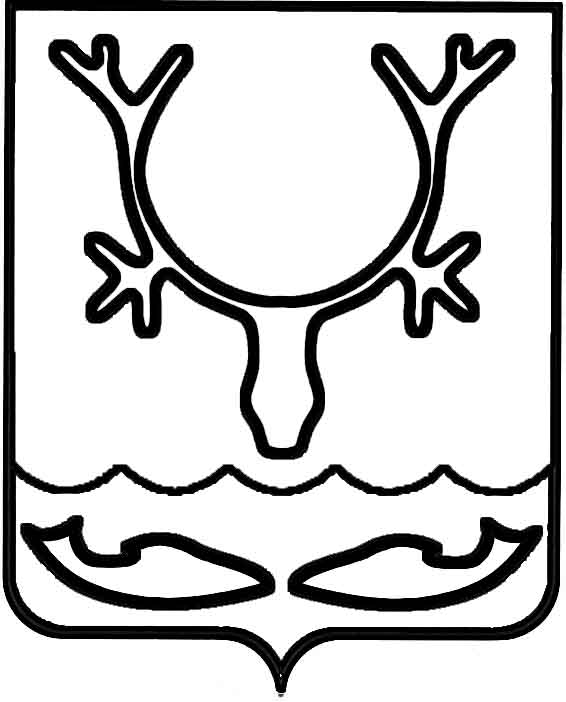 Администрация муниципального образования
"Городской округ "Город Нарьян-Мар"ПОСТАНОВЛЕНИЕО внесении изменений в постановление Администрации МО "Городской округ "Город Нарьян-Мар" от 20.12.2016 № 1552 "Об утверждении реестра памятных знаков муниципального образования "Городской округ "Город Нарьян-Мар"В соответствии с Федеральным законом от 06.10.2003 № 131-ФЗ "Об общих принципах организации местного самоуправления в Российской Федерации", постановлением Администрации МО "Городской округ "Город Нарьян-Мар" 
от 21.05.2012 № 1024 "Об утверждении положения "О реестре памятных знаков муниципального образования "Городской округ "Город Нарьян-Мар" Администрация муниципального образования "Городской округ "Город Нарьян-Мар"П О С Т А Н О В Л Я Е Т:Внести в постановление Администрации МО "Городской округ "Город Нарьян-Мар" от 20.12.2016 № 1552 "Об утверждении реестра памятных знаков муниципального образования "Городской округ "Город Нарьян-Мар" следующие изменения: Приложение к постановлению изложить в новой редакции согласно Приложению 1 к настоящему постановлению;Реестр памятных знаков муниципального образования "Городской округ "Город Нарьян-Мар" дополнить приложением № 31 согласно Приложению 2 
к настоящему постановлению.Настоящее постановление вступает в силу со дня его подписания. Приложение 1к постановлению Администрациимуниципального образования"Городской округ "Город Нарьян-Мар"от 19.04.2021 № 482"ПриложениеУТВЕРЖДЕНпостановлением Администрации МО"Городской округ "Город Нарьян-Мар"от 20.12.2016 № 1552Реестр памятных знаков на территории муниципального образования "Городской округ "Город Нарьян-Мар"".Приложение 2к постановлению Администрациимуниципального образования"Городской округ "Город Нарьян-Мар"от 19.04.2021 № 482"Реестр памятных знаков муниципального образования "Городской округ "Город Нарьян-Мар" __________________________________________________________________Приложение № 31Учетная карта объектаI.	Наименование объектаII.	Вид объекта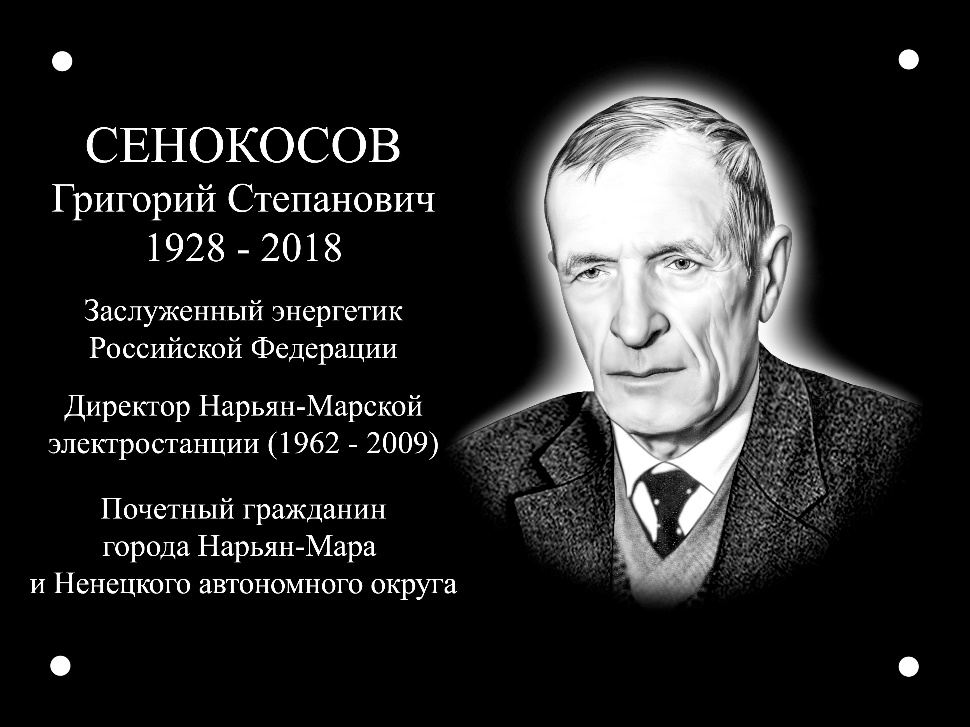 IV.	Адрес (местонахождение) объекта
VI.	Сведения о собственнике объекта
Составитель учетной картыУполномоченное должностное лицо, ответственное за ведение реестра памятных знаков".19.04.2021№482Глава города Нарьян-Мара О.О. Белак№ п/пНаименование объекта истории и культурыНаименование объекта истории и культуры№ Приложения1Обелиск ПобедыОбелиск ПобедыПриложение № 12Памятник экипажу буксирного парохода "Комсомолец"Памятник экипажу буксирного парохода "Комсомолец"Приложение № 23Памятник В.И. ЛенинуПамятник В.И. ЛенинуПриложение № 34Памятник портовикам Нарьян-Мара 
1941-1945 годовПамятник портовикам Нарьян-Мара 
1941-1945 годовПриложение № 45Памятник "Буровая вышка"Памятник "Буровая вышка"Приложение № 56Памятник Ивану Павловичу ВыучейскомуПамятник Ивану Павловичу ВыучейскомуПриложение № 67Обелиск полярным летчикамОбелиск полярным летчикамПриложение № 78Памятник "Вертолет МИ-8"Памятник "Вертолет МИ-8"Приложение № 89Памятник ветеранам боевых действий, участникам локальных войн и вооруженных конфликтовПамятник ветеранам боевых действий, участникам локальных войн и вооруженных конфликтовПриложение № 910Памятник трудовому подвигу жителей Ненецкого автономного округа в годы Великой Отечественной войны "Самолет капитана Тарасова А.К."Памятник трудовому подвигу жителей Ненецкого автономного округа в годы Великой Отечественной войны "Самолет капитана Тарасова А.К."Приложение № 1011Памятник оленно-транспортным батальонам 1941-1945 годовПамятник оленно-транспортным батальонам 1941-1945 годовПриложение № 111212Мемориальная доска Григорию Васильевичу ХатанзейскомуПриложение № 121313Мемориальная доска Г.В.ХатанзейскомуПриложение № 131414Мемориальная доска участникам перелета              к Северному полюсуПриложение № 141515Мемориальная доска Олегу Леонидовичу КисляковуПриложение № 151616Мемориальная доска Любови Александровне ГрекПриложение № 161717Мемориальная доска Анатолию Федоровичу ТитовуПриложение № 171818Мемориальная доска Илье Константиновичу ВылкеПриложение № 181919Мемориальная доска Алексею Ильичу ПичковуПриложение № 192020Мемориальная доска Рене Ивановне БатмановойПриложение № 202121Мемориальная доска Прокопию Андреевичу ЯвтысомуПриложение № 212222Мемориальная доска сотрудникам Ненецкой окружной больницы, погибшим 
при исполнении служебного долгаПриложение № 222323Мемориальная доска Ивану Иосифовичу Чупрову Приложение № 232424Мемориальная доска Петру Андреевичу РочевуПриложение № 242525Мемориальная доска Леониду Ивановичу СаблинуПриложение № 252626Мемориальная доска Антону Петровичу ПыреркеПриложение № 262727Памятник труженикам Печорского лесозаводаПриложение № 272828Мемориальная доска Николаю Анатольевичу ОкладниковуПриложение № 282929Памятник протопопу АввакумуПриложение № 293030Мемориальная доска Петру Михайловичу СпирихинуПриложение № 303131Мемориальная доска Григорию Степановичу СенокосовуПриложение № 31312021232021Регистрационный номер учетной картыРегистрационный номер учетной картыРегистрационный номер учетной картыРегистрационный номер учетной картыРегистрационный номер учетной картыРегистрационный номер учетной картыРегистрационный номер учетной картыРегистрационный номер учетной картыРегистрационный номер учетной картыРегистрационный номер учетной картыРегистрационный номер учетной картыРегистрационный номер учетной картыМемориальная доска Григорию Степановичу СенокосовуIII.Время создания объекта и (или) дата связанного с ним исторического события2020 г. Торжественное открытие памятного знака состоялось 19.03.2021.Ненецкий автономный округ, г. Нарьян-Мар, ул. 60 лет Октября, дом 37 (мемориальная доска установлена на фасаде административного здания ГУП НАО "Нарьян-Марская электростанция")V.	Общее описание объектаМемориальная доска Г.С.Сенокосову выполнена из темного гранита прямоугольной формы, размер 60 см х 80 см. В правой части расположен портрет Г.С.Сенокосова. Слева от портрета надпись: "Сенокосов Григорий Степанович1928-2018Заслуженный энергетик Российской ФедерацииДиректор Нарьян-Марской электростанции (1962-2009)Почетный гражданин города Нарьян-Мара и Ненецкого автономного округаВ собственности ГУП НАО "Нарьян-Марская электростанция"VII.	Краткие исторические сведения об объекте (создание, реконструкции-изменения, работы по сохранению объекта)С инициативой об установке в г. Нарьян-Маре мемориальной доски Г.С.Сенокосову выступила профсоюзная организация трудового коллектива ГУП НАО "Нарьян-Марская электростанция". Ходатайство и документы были рассмотрены и единогласно поддержаны на заседаниях комиссии 
по топонимике, увековечиванию памяти выдающихся событий и личностей муниципального образования "Городской округ "Город Нарьян-Мар". Решением Совета городского округа "Город Нарьян-Мар" от 24.12.2020 № 156-р была согласована установка мемориальной доски, увековечивающей память Г.С.Сенокосова. Мемориальная доска изготовлена за счет денежных средств ГУП НАО "Нарьян-Марская электростанция". Специалист по работе с населением 
2 категории отдела организационной работы и общественных связей управления организационно-информационного обеспечения Администрации муниципального образования "Городской округ "Город Нарьян-Мар", секретарь комиссии                 по топонимике, увековечиванию памяти выдающихся событий и личностей М.И.Кушнирдолжностьподписьинициалы, фамилияЗаместитель начальника управления – начальник отдела организационной работы и общественных связей Администрации муниципального образования "Городской округ "Город Нарьян-Мар"А.А.Максимовадолжностьподписьинициалы, фамилия13.04.2021Дата составления учетной карты (число, месяц, год)Дата составления учетной карты (число, месяц, год)Дата составления учетной карты (число, месяц, год)Дата составления учетной карты (число, месяц, год)Дата составления учетной карты (число, месяц, год)Дата составления учетной карты (число, месяц, год)Дата составления учетной карты (число, месяц, год)Дата составления учетной карты (число, месяц, год)Дата составления учетной карты (число, месяц, год)Дата составления учетной карты (число, месяц, год)Дата составления учетной карты (число, месяц, год)Дата составления учетной карты (число, месяц, год)Дата составления учетной карты (число, месяц, год)